III – Materialsammlung 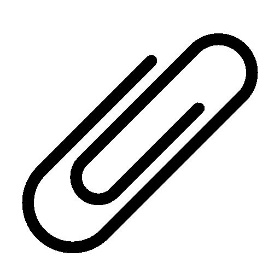 Datum, Unterschrift(en)Das Gespräch war für mich:0 = total überflüssig                                                                            10 = sehr hilfreichOrt, Datum                                                                gez. (Protokoll)                            Datum, Unterschrift Schüler/-in                                                                      Datum, Unterschrift Lehrer/-inRahmen:Einordnung: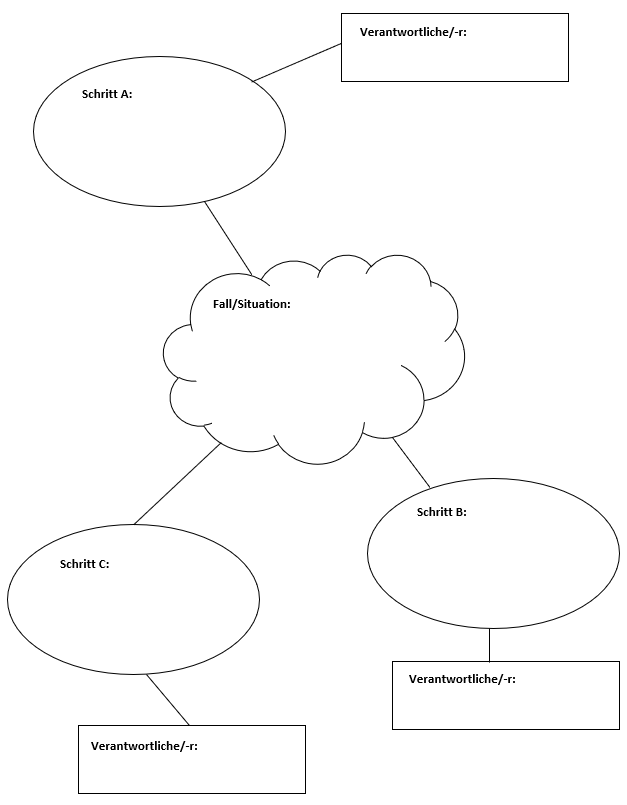   Konkretisierung:Auszufüllen durch LehrkräfteKenntnis genommen:             Datum                               Unterschriften      Schüler/-in                                         Elternteil/Erziehungsberechtigte(r)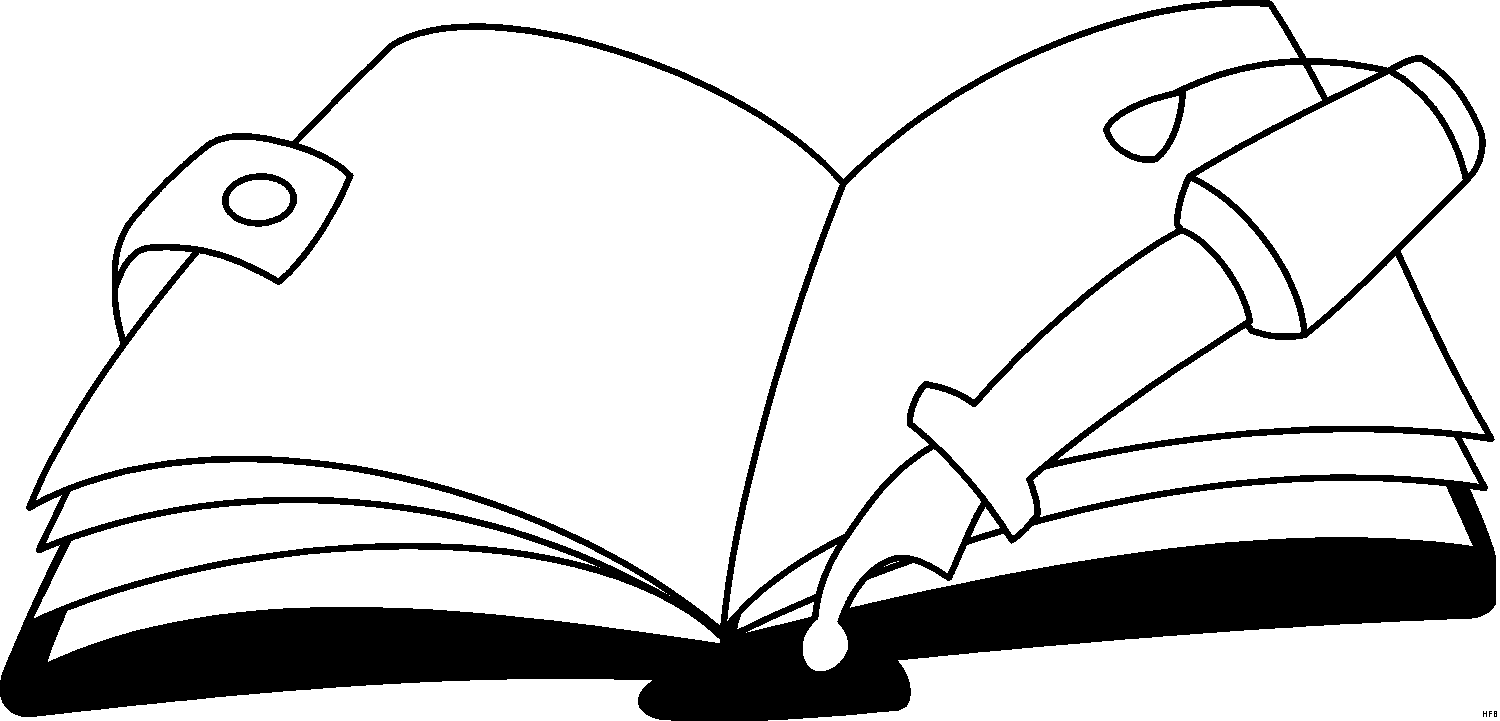 M#DokumentM1Beratungsgespräch allgemeinM2Beratungsgespräch Schülerinnen und Schüler (Fragebogen)M3Dokumentation zum Lern- und ArbeitsverhaltenM4Reflexionsbogen Verhalten für Schülerinnen und SchülerM5Selbst- und Fremdeinschätzung Sozial- und ArbeitsverhaltenM6Selbsteinschätzung für jüngere Schülerinnen und SchülerM7Umgang mit Unterrichtsstörungen – Ideen- und Methodensammlung (Toolbox)M8Umgang mit herausforderndem Verhalten (Planung Handlungsschritte, einfach)M9Umgang mit herausforderndem Verhalten (Planung Handlungsschritte, komplex)M10Wochenrückblick Arbeits- und Sozialverhalten – ElterninformationM11Wochenrückblick für Schülerinnen und Schüler M12„Was gelingt“-Tagebuch für die SchuleSchüler/-in:Klasse:Datum:Beratungsgespräch Beratungsgespräch Beratungsgespräch Teilnehmende:Teilnehmende:Teilnehmende:Wer wünscht die Beratung und warum?*Wer wünscht die Beratung und warum?*Wer wünscht die Beratung und warum?**Gibt es jemanden, der die Beratung ablehnt? Warum?*Gibt es jemanden, der die Beratung ablehnt? Warum?*Gibt es jemanden, der die Beratung ablehnt? Warum?Worum soll es heute gehen? Worum soll es heute gehen? Worum soll es heute gehen? Was wäre heute ein gutes Ergebnis?Was wäre heute ein gutes Ergebnis?Was wäre heute ein gutes Ergebnis?Was wurde bereits unternommen – mit welchem Ergebnis?Was wurde bereits unternommen – mit welchem Ergebnis?Was wurde bereits unternommen – mit welchem Ergebnis?Wichtige neue Hinweise/Erkenntnisse zur Situation:Wichtige neue Hinweise/Erkenntnisse zur Situation:Wichtige neue Hinweise/Erkenntnisse zur Situation:Vereinbarungen zum weiteren Vorgehen: Vereinbarungen zum weiteren Vorgehen: Vereinbarungen zum weiteren Vorgehen: Wer?Was?Bis wann?Nächster Termin:Nächster Termin:Nächster Termin:Schüler/-in:Klasse:Datum:Fragebogen zum Beratungsgesprächfür Schülerinnen und SchülerFragebogen zum Beratungsgesprächfür Schülerinnen und SchülerFragebogen zum Beratungsgesprächfür Schülerinnen und SchülerTeilnehmende:Teilnehmende:Teilnehmende:Meine Ideen und Ziele zu meiner schulischen (beruflichen) Entwicklung…Meine Ideen und Ziele zu meiner schulischen (beruflichen) Entwicklung…Meine Ideen und Ziele zu meiner schulischen (beruflichen) Entwicklung…… in den nächsten 6 Monaten:… in den nächsten 6 Monaten:… in den nächsten 2 Jahren:… in den nächsten 2 Jahren:… in den nächsten 5 Jahren:… in den nächsten 5 Jahren:So schätze ich meine Motivation ein, diese Ideen und Ziele zu erreichen: So schätze ich meine Motivation ein, diese Ideen und Ziele zu erreichen: So schätze ich meine Motivation ein, diese Ideen und Ziele zu erreichen: 0 = gar keine Motivation                                                             10 = sehr hohe Motivation0 = gar keine Motivation                                                             10 = sehr hohe Motivation0 = gar keine Motivation                                                             10 = sehr hohe MotivationDarin möchte ich noch besser werden:Darin möchte ich noch besser werden:Darin möchte ich noch besser werden:Das ist mein nächstes konkretes Ziel:Das ist mein nächstes konkretes Ziel:Das ist mein nächstes konkretes Ziel:Ich möchte es bis ______________ erreicht haben.Ich möchte es bis ______________ erreicht haben.Ich möchte es bis ______________ erreicht haben.Das muss geschehen, damit ich mein nächstes konkretes Ziel erreichen kann:Das muss geschehen, damit ich mein nächstes konkretes Ziel erreichen kann:Das muss geschehen, damit ich mein nächstes konkretes Ziel erreichen kann:Das muss geschehen, damit ich mein nächstes konkretes Ziel garantiert nicht erreiche:Das muss geschehen, damit ich mein nächstes konkretes Ziel garantiert nicht erreiche:Das muss geschehen, damit ich mein nächstes konkretes Ziel garantiert nicht erreiche:Das nehme ich mir vor, um mein nächstes konkretes Ziel zu erreichen:Das nehme ich mir vor, um mein nächstes konkretes Ziel zu erreichen:Das nehme ich mir vor, um mein nächstes konkretes Ziel zu erreichen:Wer könnte mich unterstützen und wie? Wer könnte mich unterstützen und wie? Wer könnte mich unterstützen und wie? So schätze ich die Chance ein, mein nächstes konkretes Ziel zu erreichen:So schätze ich die Chance ein, mein nächstes konkretes Ziel zu erreichen:So schätze ich die Chance ein, mein nächstes konkretes Ziel zu erreichen:0 = ausgeschlossen                                                                       10 = sehr wahrscheinlich0 = ausgeschlossen                                                                       10 = sehr wahrscheinlich0 = ausgeschlossen                                                                       10 = sehr wahrscheinlichSo schätzen folgende Personen meine aktuelle schulische Situation vermutlich ein:So schätzen folgende Personen meine aktuelle schulische Situation vermutlich ein:So schätzen folgende Personen meine aktuelle schulische Situation vermutlich ein:…meine Eltern:…mein(e) Lehrer/-innen:…Einschätzung der Situation durch (anwesende)…Einschätzung der Situation durch (anwesende)…Einschätzung der Situation durch (anwesende)…… Eltern:… Lehrer/-innen:…Sonstiges:Sonstiges:Sonstiges:012345678910Dokumentation zum Lern- und ArbeitsverhaltenName der Schülerin/des Schülers:DatumFachMaterialHausaufgabenHausaufgabenHausaufgabenVerhalten im UnterrichtVerhalten im UnterrichtVerhalten im UnterrichtVerhalten im UnterrichtDatumFachMaterialHausaufgabenHausaufgabenHausaufgabenBereicherungStörungStörungStörungDatumFachohneohneunvoll-ständignach-gezeigt„goldeneKarte“Art der Störung„gelbeKarte“„roteKarte“Name:Klasse:Datum:Reflexionsbogen:Mein Verhalten im Unterricht/in der PauseFülle die Tabelle aus. Schreibe in ganzen Sätzen.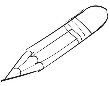 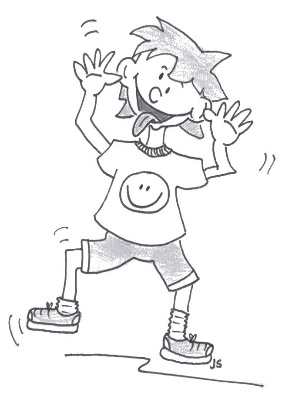 So habe ich mich (unpassend) verhalten:Ich…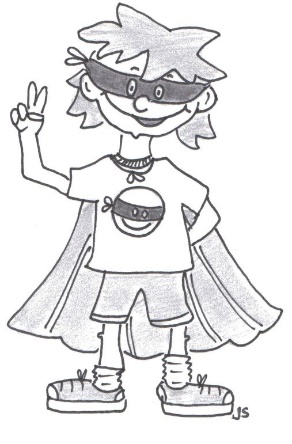 Das wollte ich mit meinem Verhalten erreichen: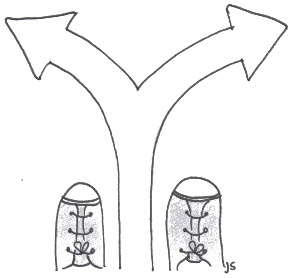 Das möchte ich zukünftig stattdessen tun: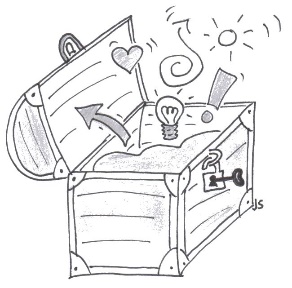 Das könnte mir dabei helfen:Datum            Unterschrift Schüler/-in        Kenntnisnahme Eltern/Erziehungsberechtigte/-rSchüler/-in:      Schüler/-in:      Klasse:      Klasse:      Lehrkraft:      Lehrkraft:      Lehrkraft:      Lehrkraft:      Selbst- und FremdeinschätzungSozialverhalten und ArbeitsverhaltenSelbst- und FremdeinschätzungSozialverhalten und ArbeitsverhaltenSelbst- und FremdeinschätzungSozialverhalten und ArbeitsverhaltenSelbst- und FremdeinschätzungSozialverhalten und ArbeitsverhaltenZutreffendes bitte markieren:Zutreffendes bitte markieren:Zutreffendes bitte markieren:Zutreffendes bitte markieren:0gelingt (noch) nicht1gelingt selten2gelingt oft3gelingt immerBereich 1 – SozialverhaltenBereich 1 – SozialverhaltenBereich 1 – SozialverhaltenBereich 1 – SozialverhaltenBereich 1 – SozialverhaltenBereich 1 – SozialverhaltenBereich 1 – SozialverhaltenBereich 1 – SozialverhaltenBereich 1 – SozialverhaltenZieleSelbsteinschätzung Schüler/-inSelbsteinschätzung Schüler/-inSelbsteinschätzung Schüler/-inSelbsteinschätzung Schüler/-inEinschätzung Lehrer/-inEinschätzung Lehrer/-inEinschätzung Lehrer/-inEinschätzung Lehrer/-in01230123Ich halte mich an Melderegeln.Ich halte mich an Klassenregeln.Ich übernehme Aufgaben für die Klasse.Ich helfe anderen.Ich spreche freundlich mit allen.Ich arbeite mit anderen friedlich zusammen.Ich höre zu, wenn ich kritisiert werde.Ich trage meine eigene Kritik respektvoll vor.Ich mache Lösungsvorschläge.Ich löse Streit mit Worten und ohne Gewalt.Das möchte ich verbessern (mein Ziel):Das möchte ich verbessern (mein Ziel):Das möchte ich verbessern (mein Ziel):So kann ich es erreichen (mein Weg):So kann ich es erreichen (mein Weg):So kann ich es erreichen (mein Weg):So kann ich es erreichen (mein Weg):So kann ich es erreichen (mein Weg):So kann ich es erreichen (mein Weg):Schüler/-in:      Klasse:      Lehrkraft:      Lehrkraft:      Bereich 2 - ArbeitsverhaltenBereich 2 - ArbeitsverhaltenBereich 2 - ArbeitsverhaltenBereich 2 - ArbeitsverhaltenBereich 2 - ArbeitsverhaltenBereich 2 - ArbeitsverhaltenBereich 2 - ArbeitsverhaltenBereich 2 - ArbeitsverhaltenBereich 2 - ArbeitsverhaltenZieleSelbsteinschätzung Schüler/-inSelbsteinschätzung Schüler/-inSelbsteinschätzung Schüler/-inSelbsteinschätzung Schüler/-inEinschätzung Lehrer/-inEinschätzung Lehrer/-inEinschätzung Lehrer/-inEinschätzung Lehrer/-in01230123Ich komme regelmäßig in die Schule.Ich bin pünktlich.Ich habe mein Arbeitsmaterial vollständig dabei.Ich erledige meine Hausaufgaben.Ich höre im Unterricht gut zu.Ich beginne sofort mit der Arbeit.Ich strenge mich bei den Aufgaben an.Ich löse die Aufgaben selbstständig.Ich kann Hilfe annehmen, wenn ich sie benötige.Ich bleibe bei der Sache und arbeite konzentriert.Ich halte mich an Anweisungen der Lehrer/-innen.Das möchte ich verbessern (mein Ziel):Das möchte ich verbessern (mein Ziel):Das möchte ich verbessern (mein Ziel):So kann ich es erreichen (mein Weg):So kann ich es erreichen (mein Weg):So kann ich es erreichen (mein Weg):So kann ich es erreichen (mein Weg):So kann ich es erreichen (mein Weg):So kann ich es erreichen (mein Weg):Meine SelbsteinschätzungName:Klasse:Datum:Markiere das passende Gesicht: = super 	    = geht so     = noch nicht so gut1.  Ich hatte alle Sachen dabei.                             		2.   Ich konnte stillsitzen.						         		3.   Ich bin am Platz geblieben.								4.   Ich habe die Melderegeln eingehalten.						5.   Ich habe anderen gut zugehört.                          		6.   Ich bin bei der Sache geblieben.			  	         		7.  Ich habe mich an Anweisungen gehalten.						8.   Ich habe mit meinen Aufgaben sofort angefangen.				9.   Ich habe freundlich mit allen gesprochen.	                   			10. Ich bin zufrieden mit meinem Verhalten.                              		Umgang mit Unterrichtstörungen – Ideen- und Methodensammlung I (Toolbox)Direkte ReaktionenDirekte ReaktionenDirekte ReaktionenDirekte Reaktionen„Störer/-innen“ zu Expert/-innen/Helfer/-innen machenGewohnte Kommunikation unterbrechen:Leise sprechen, schweigenAkustisches Signal einsetzen:Glocke, Klangstab, „Wartemusik“Fokus auf Positives lenken:„Die meisten/einige/manche haben schon mit ihrer Aufgabe begonnen.“Situation unterbrechen:„Energizer“,Bewegungsübung, KnobelaufgabeDirekte Rückmeldung durch Karten-/Farb-/Ampelsystem:grüne/gelbe/rote Karte o.ä.Wechsel des Sitzplatzes veranlassen:Sitznachbar/-in, Fenster-/Türnähe, vorn, hinten…Bei gestuftem Verfahren:Transparenz durch Dokumentation, z. B. durch Eintrag in VerhaltenslisteAktuelle Uhrzeit(en) bei Verzögerungen an die Tafel schreiben, bis es still ist: 08:40, 08:41, 08:42…Dann: Ankündigung von Nachholzeit im Wiederholungsfall.Im Wiederholungsfall wichtig:Umsetzung der Konsequenz.Schüler/-innen befragen, Interesse zeigen:„Was hindert dich gerade am Lernen?“
„Was brauchst du, um mitarbeiten zu können?“Gewohnte Kommunikation unterbrechen:Schilder vorbereiten, bei großer Unruhe einsetzen:
„Ihr seid zu laut.“,„Ich verstehe euch nicht.“„Ja.“ „Nein.“ „Warum?“Direkte Rückmelden und konkrete Benennung von unerwünschtem bzw. erwünschtem Verhalten:
„Leg jetzt bitte deinen Stift aus der Hand.“ (statt: „Pass bitte auf.“)„Ich möchte nicht, dass du … ansprichst.“ (statt: „Hör auf zu stören.“)Schüler/-innen die Wahl lassen,ob sie mitarbeiten wollen,mit Hinweis auf positive wie negative KonsequenzenGewohnte Kommunikation unterbrechen (Abgrenzung zum unerwünschten Verhalten): Schüler siezenSchüler/-innen die Wahl lassen,wie sie mitarbeiten wollen, mit entsprechenden Optionen (Arbeitsplatz, Lernpartner/-in, zeitlich begrenzt…)Problemverhalten ernst nehmen:
„Ich verstehe, dass es für dich gerade anstrengend ist. Vielleicht schaffst du es trotzdem…“Verhalten als Entscheidung für oder gegen etwas einordnen und benennen:„Du hast dich heute entschieden gut/kaum/nicht mitzuarbeiten.“Gewohnte Kommunikation unterbrechen:Englisch sprechen (funktioniert nicht unbedingt im Englischunterricht…)Beobachtungsaufgaben(auch an die „Störer/-innen“) verteilen: Be(ob)achtung von Zeit, Lautstärke, Melderegeln…Den Wind aus den Segeln nehmen:„Damit (…) habt ihr recht.“„Ich stimme dir zu, das ist eine unangenehme/lustige/schwierige Situation.“Namen der Schüler/-innen, die gut mitarbeiten, sichtbar (und zunächst kommentarlos) an die Tafel schreibenGewohnte Kommunikation unterbrechen:Eigenen Standort ändern (Unterricht von der Mitte/Rückseite… des Raumes aus)Gehörschutz („Mickymäuse“) anbieten/einsetzen, auch präventiv(…)Umgang mit Unterrichtstörungen – Ideen- und Methodensammlung II (Toolbox)Pädagogische KonsequenzenPädagogische KonsequenzenPädagogische KonsequenzenPädagogische KonsequenzenLösungsorientierte KlassenkonferenzReflexionsbogenÜbung(en) zur Selbst- und FremdeinschätzungTäter-Opfer-AusgleichSchüler/-invortrag zum VerhaltensthemaSchüler/-invortrag zum UnterrichtsthemaNachholen versäumter Inhalte(Originelle) Zusatzaufgaben (sh. z. B. „Bußgeldkatalog“, Persen-Verlag)„Was gelingt“-Tagebuch:
Schüler/-innen führen ein Tagebuch darüber, was ihnen (in Zeitraum x) gut gelingt.„Wiedergutmachung“(z. B. Ersatz von Zerstörtem,Säuberung von Verunreinigungen)Lösungsorientiertes Beratungsgespräch, ggf. mitSchulleitungElternSchulsozialarbeiter/-inFörderschullehrkraftUnterricht als Angebot:Ohne Bereitschaft zur Mitarbeit kein Verbleib im Klassenraum (Förderplan, Gewährleistung der Aufsicht, Absprache mit SL)Hausaufgaben abzeichnen lassen (Förderplan)Ausnahmsweise Abholung durch Eltern nach vorheriger Absprache(Förderplan)Erziehungsvereinbarungen mit Eltern und Schüler/-in(Förderplan)Verhaltensvertrag mit Schüler/-in(Förderplan)Trainingsraum (abhängig von Ressource, Konzept)Einschaltung der SchulpsychologieEinschaltung des BeratungsteamsEinschaltung der SchulsozialarbeitEinschaltung der Förderschullehrkraft/BFZ(…)(…)(…)Umgang mit herausforderndem VerhaltenUmgang mit herausforderndem Verhalteneinzelne/-r Schüler/-inSchüler/-innengruppeJahrgangsstufeFach/Fächer/Situationallgemeine RegelverletzungLernverweigerung/Passivitätakustische/motorische StörungProvokation/
AggressivitätunbedeutendmäßiggravierendSchüler/-in:Schüler/-in:Klasse:Zeitraum vom/bis: Zeitraum vom/bis: Zeitraum vom/bis: Wochenrückblick Arbeits- und SozialverhaltenWochenrückblick Arbeits- und SozialverhaltenWochenrückblick Arbeits- und Sozialverhalten+ = supero = geht so- (noch) nicht gelungenDeutschDeutschDeutschMathematikMathematikMathematikEnglischEnglischEnglischFach: _________Fach: _________Fach: _________Fach: _________Fach: _________Fach: _________PausenPausenPausenPünktlichkeit im Unterricht+o-+o-+o-+o-+o-+o-Hausaufgaben erledigt+o-+o-+o-+o-+o-+o-Arbeitsmaterial vollständig+o-+o-+o-+o-+o-+o-Mitarbeit im Unterricht+o-+o-+o-+o-+o-+o-Einhaltung von Melderegeln+o-+o-+o-+o-+o-+o-Freundlicher Umgangston+o-+o-+o-+o-+o-+o-Respektvolles Verhalten+o-+o-+o-+o-+o-+o-Anderen zuhören+o-+o-+o-+o-+o-+o-Hilfsbereitschaft+o-+o-+o-+o-+o-+o-Akzeptanz von Hilfe+o-+o-+o-+o-+o-+o-Akzeptanz von Kritik+o-+o-+o-+o-+o-+o-Umsetzung von Anweisungen+o-+o-+o-+o-+o-+o-BemerkungenUnterschrift LehrkraftSchüler/-in:Klasse:Woche vom/bis: Woche vom/bis: WochenrückblickWochenrückblickFür die Schatzkiste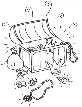 Das war prima:So habe ich reagiert:Für den Mülleimer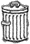 Diese Probleme gab es:So habe ich reagiert:Entwicklung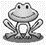 Das möchte ich erreichen: So könnte ich es schaffen:„Was gelingt“-Tagebuch für die Schule Woche vom                                                                                  bis       Schreibe für jeden Tag etwas auf, das dir gut gelungen ist, und wie deine Lehrer oder Mitschüler darauf reagiert haben.Falls du Schwierigkeiten hast, etwas Gelungenes zu entdecken, lass dir von deinen Lehrerinnen und Lehrern oder von deinen oder Mitschülerinnen und Mitschülern helfen.Tag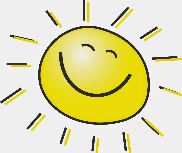 Das ist mir gut gelungen 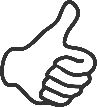 So haben andere darauf reagiert So haben andere darauf reagiert TagDas ist mir gut gelungen Lehrer/-innenMitschüler/-innenMontagDienstagMittwochDonnerstagFreitag